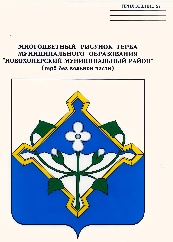 ИНФОРМАЦИЯоб исполнении районного бюджета за 1 полугодие 2019 года.г.Новохоперск                                                                     09сентября 2019 г.Общие итоги исполнения районного бюджетаза 1 полугодие 2019 годаДоходы районного бюджета за 1 полугодие 2019 года составили 372953,0 тыс. рублей (46,8% прогнозируемого объема на год), расходы произведены в сумме 348458,8 тыс. рублей  (43,5% годового плана). Как и в первом полугодии 2018 года, по итогам исполнения бюджета за 1 полугодие текущего года сложился профицит в сумме 24494,2тыс. рублей (2018год –11 978,5тыс. рублей).Характеристика основных итогов исполнения  бюджета  за 1 полугодие 2019 года представлена в таблице 1.                                                   Таблица 1Доходы на одного жителя муниципального районаувеличились к соответствующему периоду прошлого года на 1 845 руб. и составили 9974 руб., расходы увеличились на 1 505 руб. и составили 9318 руб.Основной причиной исполнения бюджета с профицитом и наличия остатка средств на отчетную дату в сумме 45138,4 тыс. рублей является то, что большая часть расходов по срокам производится в начале следующего месяца при выплате заработной платы, другая часть средств будет израсходована по факту приемки выполненных работ (услуг).2. Анализ исполнения доходной части районного бюджетаПо сравнению с аналогичным периодом прошлого года доходы бюджета Новохоперского муниципального района выросли на 64 432,5 тыс. рублей (20,9%), что связанос увеличением объема безвозмездных поступлений на 32 064,0 тыс. рублей, или 13,7%.Кроме того, значительно возрос объем субсидий – на 10 778,2 тыс. рублей, или 39,2%. Объем налоговых и неналоговых доходов,увеличился на32 368,6 тыс. рублей (43,4%), прежде всего, за счет значительного роста доходов от продажи материальных и не материальных активов  в сумме 23 058,9 тыс. рублей (увеличение доходов от продажи земельных участков).Доля налоговых и неналоговых доходов в общей сумме поступлений составила28,7%, или 106 885,3 тыс. рублей (52% годового плана), безвозмездных поступлений – 71,3%, или 266 067,7 тыс. рублей (44,9% годового плана).Характеристика доходной части бюджета приведена в таблице 2.Таблица 2В структуре налоговых и неналоговых доходов, как и прежде, основную долю занимают: налог на доходы физических лиц  (46,3% - 49 518,2 тыс. рублей), доходы от оказания платных услуг казенными учреждениями (6,0% - 6 377,1 тыс. рублей), а также налоги на совокупный доход (10,6% - 11 291,0 тыс. рублей). Сравнение поступлений налоговых и неналоговых доходов в 1 полугодии 2018 года с аналогичным периодом прошлого года приведено на диаграмме 1.Диаграмма 1Поступление налоговых и неналоговых доходов в районный бюджет в 2018-2019 годах (тыс. рублей)Кроме того, в текущем году по сравнению с 1 полугодием 2018 года заметно увеличились объемы поступления  единого сельскохозяйственного налога (на 3 113,1 тыс. рублей, или 99%), который зачислен в сумме 6 258,0 тыс. рублей.Анализируя исполнение плановых назначений, необходимо отметить, что общий объем поступления налоговых и неналоговых доходов за первое полугодие 2019 года составил более 50% годового плана, а именно – 52%. Выше 50% годовых назначений составили поступления государственная пошлина (56,8% годового плана), платежи при пользовании природными ресурсами (70,2%), доходы от продажи земельных участков (74,5%), и ряда других видов доходов.Безвозмездные поступления из других бюджетов к соответствующему периоду прошлого года выросли на 32 598,4 тыс. рублей (на  13,9%) и получены в сумме 266 239,0 тыс. рублей (45% годовых плановых назначений). В структуре межбюджетных трансфертов наибольшую долю занимают субвенции от других бюджетов – 62,4%, или 166 101,3 тыс. рублей. Дотации от других бюджетов поступили в сумме 56 530,0 тыс. рублей (21,2% объема межбюджетных трансфертов), субсидии от других бюджетов – 38 293,6 тыс. рублей (14,4%), иные межбюджетные трансферты  - 5 313,9 тыс. рублей (2%).Прочие безвозмездные поступления зачислены в сумме 124,9 тыс. рублей.3. Состояние муниципального  долга Новохоперского муниципального районаОбъем муниципального долга Новохоперского муниципального района за 1 полугодие  2019 года снизился на 3 411,4 тыс. руб.,в том числе : - произведено погашение задолженности по кредиту, полученному на частичное покрытие дефицита бюджета по соглашению № 21-18 от 14.12.2018 в сумме 3400,0 тыс.руб.;- произведено погашение задолженности по кредиту, полученному на строительство автомобильной дороги Коленовского с/п по соглашению № 62-17 от 27.12.2017 в сумме 11,4 тыс.руб.По состоянию на 1 июля 2019 года остаток основного долга составил 65 246,0 тыс. рублей. Муниципальные гарантии в течение анализируемого периода не предоставлялись. На обслуживание долговых обязательств по кредитам на 2019 год направлены средства в сумме 1,31 руб. По состоянию на 1 июля 2019 года задолженность по процентам, начисленным за пользование бюджетными кредитами, отсутствует.4. Анализ освоения годовых бюджетных ассигнований за 1 полугодие 2019 годаЗа 1 полугодие 2019 года годовые бюджетные ассигнования освоены на 43,6%, что на 1,1 процентный пункт выше, чем за аналогичный период прошлого года (диаграмма 2). Диаграмма 2Согласно отчету бюджетные назначения на 1 июля 2019 года по расходам исполнены в сумме 348 458,8 тыс. рублей.По сравнению с аналогичным периодом прошлого года расходы бюджета Новохоперского муниципального района увеличились на 51 916,8 тыс. рублей (17,5%).Характеристика расходной части бюджета Новохоперского муниципального района за 1 полугодие 2019 года в разрезе разделов классификации расходов бюджетов Российской Федерации представлена в таблице 3, а также на диаграмме3:Таблица 3Из общей суммы расходов финансирование социальной сферы (образования, культуры, социальной политики, физической культуры и спорта) составило 77,5%, или 270 114,1 тыс. рублей, что на 36 443,4 тыс. рублей (15,6%) выше уровня 1 полугодия 2018 года. При этом доля расходов на отрасли социальной сферы в общем объеме расходов бюджета по сравнению с аналогичным периодом прошлого года уменьшилась на 1,7 процентных пункта. В структуре расходов бюджета муниципального района, как и в предыдущие годы, наибольший удельный вес имеют расходы на образование, которые составили 232 897,5 тыс. рублей или 66,8% общего объема расходов. По сравнению с аналогичным периодом прошлого года расходы по разделу увеличились на 23 843,8 тыс. рублей (11,4%).Расходы по разделу «Социальная политика» в 1 полугодии 2019 года также увеличились по сравнению с аналогичным периодом прошлого года (на 11 892,1 тыс. рублей, или 64,8%) и составили 30 242,6 тыс. рублей, или 8,7% общего объема расходов. В том числе: выплаты на содержание ребенка в семье опекуна и приемной семье, а также вознаграждение приемному родителю составили 10 548,0 тыс. рублей (34,9% расходов по разделу), адресная социальная помощь населению (обеспечение жильем молодых семей, а также улучшение жилищных условий граждан, проживающих в сельской местности, в том числе молодых семей и молодых специалистов, проживающих и работающих на селе) – 1 286,1 тыс. рублей (7,2% расходов по разделу). Диаграмма 3Структура расходов районного бюджета в 1 полугодии 2019 годаРасходы по разделу «Межбюджетные трансферты общего характера бюджетам субъектов Российской Федерации и муниципальных образований» в анализируемом периоде выросли по сравнению с 1 полугодием прошлого года на 5,4% (1 598,9 тыс. рублей) и составили 31 302,7 тыс. рублей, или 9% общего объема расходов бюджета, из них 21 265,2 тыс. рублей, или 67,9% общего объема – это дотации бюджетам сельских поселений. Необходимо отметить, что в среднем за 1 полугодие 2019 года собственные налоговые и неналоговые доходы бюджетов сельских поселений составили всего 20,9% общего объема доходов, безвозмездные поступления от других бюджетов –78,2%.5. Предоставление бюджетных кредитов из районного бюджетаНа 01.01.2019 года задолженность поселений перед районным бюджетом отсутствует.Бюджетные кредиты в 1 полугодии 2018 года бюджетам поселений не предоставлялись.6. Выводы Бюджет Новохоперского муниципального района в 1 полугодии 2019 года исполнен по доходам на 46,8% и по расходам на 43,5% от годовых плановых назначений. По сравнению с 1 полугодием 2018 года общий объем доходов районного бюджета увеличился на 20,9%, общий объем бюджетных расходов увеличился на 17,5%.Предложение ревизионной комиссии:Совету народных депутатов Новохоперского муниципального района принять к сведению отчет об исполнении бюджета Новохоперского муниципального района за 1 полугодие 2019 года.Председатель ревизионной комиссии Новохопёрского муниципального района Воронежской области                                                                 В.М. РжевскаяРЕВИЗИОННАЯ КОМИССИЯ НОВОХОПЕРСКОГО МУНИЦИПАЛЬНОГО РАЙОНА  ВОРОНЕЖСКОЙ  ОБЛАСТИ397400,  г.Новохоперск, ул. Советская, 26, тел:(47353) 3-19-03НаименованиеГодовой уточненный план (тыс. рублей)Исполнено за 1 полугодие 2019 года. (тыс. рублей)Исполнение годового плана ( %)Изменение к исполнению 1 полугодия 2018 года Изменение к исполнению 1 полугодия 2018 года НаименованиеГодовой уточненный план (тыс. рублей)Исполнено за 1 полугодие 2019 года. (тыс. рублей)Исполнение годового плана ( %)(тыс. рублей)(%)Доходы797536,3372953,046,8+98605,2+14,1Расходы800390,8348458,843,5+51915,8+17,5Дефицит(- ),Профицит(+)-+24494,2Вид дохода1 полугодие 2019 года1 полугодие 2019 года1 полугодие 2019 годаИзменение к 1 полугодию 2018 годаИзменение к 1 полугодию 2018 годаВид доходаСумма (тыс.руб.)Доля в общей сумме доходов (%)Исполнение годового плана (%)%тыс. руб.Налоговые доходы68757,518,450,9+13,1+7957,2Неналоговые доходы38 127,810,254,0+178,0+24411,3ИТОГО налоговые и неналоговые доходы106 885,328,752,0+43,4+32 368,6Безвозмездные поступления  от других бюджетов266 239,071,445,0+14,0+32 598,4Прочие безвозмездные поступления124,90,0394,6-238,1-65,6Возврат остатков субсидий, субвенций и иных МБТ прошлых лет-296,3-0,080,0-296,3ИТОГО безвозмездные поступления266 067,771,344,9+13,7+32 064,0Всего доходов372 953,0100,046,8+20,9+64 432,5Наименованиераздела1 полугодие 2019 года1 полугодие 2019 года1 полугодие 2019 годаИзменение к 1 полугодию 2018 годаИзменение к 1 полугодию 2018 годаНаименованиеразделаСумма(тыс. рублей)Доля в общем объеме расходов (%)Исп. уточн. годового плана (%)%тыс. рублей123456Общегосударственные  вопросы23 735,36,849,1+27,0+5 045,6Национальная оборона59,30,029,7+59,3Национальная безопасность и правоохранительная деятельность1 571,90,462,5+93,1+757,9Национальная экономика14 601,54,214,6+8,7+1 171,3Жилищно-коммунальное хозяйство7038,92,029,90+7 038,9Охрана окружающей среды35,00,077,8-85,0-198,4Образование 232 897,566,848,3+11,4+23 843,8Культура, кинематография 6 883,82,036,2+10,3+642,8Социальная политика30 242,68,755,6+64,8+11 892,1Физическая культура и спорт90,201,2+ в 3,5 раза+64,6Обслуживание мун. долга0,001000+0,001Межбюджетные трансферты31 302,79,049,4+5,4+1 598,9Итого расходы бюджета348 458,8100,043,5+17,5+51 916,8